Programa„Pagalbos vaikui ir jo šeimai stiprinimas Lietuvos savivaldybėse: 
ankstyvoji intervencija ir S.M.A.R.T tėvystė“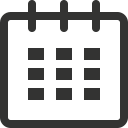 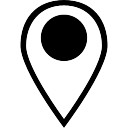 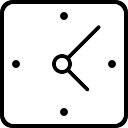 Data:2017-10-25TrečiadienisData:2017-10-25Trečiadienis09:30-17:00 val.Vilnius Grand Resort,Ežeraičių g. 2, Ežeraičių km.,Avižienių sen., Vilniaus raj.9:00RegistracijaRegistracijaRegistracijaRegistracija9:30-9:50Konferencijos atidarymas.
Anne Sofie Bjelland, Norvegijos Karalystės laikinoji reikalų patikėtinė.Roma Žakaitienė, Lietuvos savivaldybių asociacijos direktorė.LR Vidaus reikalų ministerijos atstovai.Konferencijos atidarymas.
Anne Sofie Bjelland, Norvegijos Karalystės laikinoji reikalų patikėtinė.Roma Žakaitienė, Lietuvos savivaldybių asociacijos direktorė.LR Vidaus reikalų ministerijos atstovai.Konferencijos atidarymas.
Anne Sofie Bjelland, Norvegijos Karalystės laikinoji reikalų patikėtinė.Roma Žakaitienė, Lietuvos savivaldybių asociacijos direktorė.LR Vidaus reikalų ministerijos atstovai.Konferencijos atidarymas.
Anne Sofie Bjelland, Norvegijos Karalystės laikinoji reikalų patikėtinė.Roma Žakaitienė, Lietuvos savivaldybių asociacijos direktorė.LR Vidaus reikalų ministerijos atstovai.9:50 – 10:15Mano istorija: padėkime vaikui ir šeimai kuo anksčiau!
Daiva Žeimytė, kampanijos „Už saugią Lietuvą“ ambasadorė Mano istorija: padėkime vaikui ir šeimai kuo anksčiau!
Daiva Žeimytė, kampanijos „Už saugią Lietuvą“ ambasadorė Mano istorija: padėkime vaikui ir šeimai kuo anksčiau!
Daiva Žeimytė, kampanijos „Už saugią Lietuvą“ ambasadorė Mano istorija: padėkime vaikui ir šeimai kuo anksčiau!
Daiva Žeimytė, kampanijos „Už saugią Lietuvą“ ambasadorė 10:15-10:40Projekto „Vaiko teisių užtikrinimo ir pagalbos vaikui ir jo šeimai stiprinimas Lietuvos savivaldybėse: Ankstyvosios intervencijos modelis“ rezultatai ir nauda Lietuvos savivaldai.Audronė Vareikytė, Lietuvos savivaldybių asociacijos patarėja socialiniais klausimais, projekto  vadovė Projekto „Vaiko teisių užtikrinimo ir pagalbos vaikui ir jo šeimai stiprinimas Lietuvos savivaldybėse: Ankstyvosios intervencijos modelis“ rezultatai ir nauda Lietuvos savivaldai.Audronė Vareikytė, Lietuvos savivaldybių asociacijos patarėja socialiniais klausimais, projekto  vadovė Projekto „Vaiko teisių užtikrinimo ir pagalbos vaikui ir jo šeimai stiprinimas Lietuvos savivaldybėse: Ankstyvosios intervencijos modelis“ rezultatai ir nauda Lietuvos savivaldai.Audronė Vareikytė, Lietuvos savivaldybių asociacijos patarėja socialiniais klausimais, projekto  vadovė Projekto „Vaiko teisių užtikrinimo ir pagalbos vaikui ir jo šeimai stiprinimas Lietuvos savivaldybėse: Ankstyvosios intervencijos modelis“ rezultatai ir nauda Lietuvos savivaldai.Audronė Vareikytė, Lietuvos savivaldybių asociacijos patarėja socialiniais klausimais, projekto  vadovė 10:40 - 11:00Vaiko gerovės politika LietuvojeLR Socialinės apsaugos ir darbo ministerijaVaiko gerovės politika LietuvojeLR Socialinės apsaugos ir darbo ministerijaVaiko gerovės politika LietuvojeLR Socialinės apsaugos ir darbo ministerijaVaiko gerovės politika LietuvojeLR Socialinės apsaugos ir darbo ministerija11:00-11:20Kavos pertraukėlėKavos pertraukėlėKavos pertraukėlėKavos pertraukėlė11:20 – 12:10Ankstyvosios intervencijos modelis ir jo praktinis taikymas savivaldoje. Ar misija įmanoma?Jūratė Griciūtė, UAB „Ekonominės konsultacijos ir tyrimai“ partnerė-vyr. konsultantė. Ankstyvosios intervencijos modelis ir jo praktinis taikymas savivaldoje. Ar misija įmanoma?Jūratė Griciūtė, UAB „Ekonominės konsultacijos ir tyrimai“ partnerė-vyr. konsultantė. Ankstyvosios intervencijos modelis ir jo praktinis taikymas savivaldoje. Ar misija įmanoma?Jūratė Griciūtė, UAB „Ekonominės konsultacijos ir tyrimai“ partnerė-vyr. konsultantė. Ankstyvosios intervencijos modelis ir jo praktinis taikymas savivaldoje. Ar misija įmanoma?Jūratė Griciūtė, UAB „Ekonominės konsultacijos ir tyrimai“ partnerė-vyr. konsultantė. 12:10-12:50Ankstyvosios intervencijos stebėsena savivaldybėsePaulius Godvadas, VšĮ „Kitokie projektai“ partneris, konsultantas. Ankstyvosios intervencijos stebėsena savivaldybėsePaulius Godvadas, VšĮ „Kitokie projektai“ partneris, konsultantas. Ankstyvosios intervencijos stebėsena savivaldybėsePaulius Godvadas, VšĮ „Kitokie projektai“ partneris, konsultantas. Ankstyvosios intervencijos stebėsena savivaldybėsePaulius Godvadas, VšĮ „Kitokie projektai“ partneris, konsultantas. 12:50-13:50Pietūs Pietūs Pietūs Pietūs 13:50-14:35Pagalbos vaikui sistema. Geroji Norvegijos Karalystės praktikaAnette Arnesen Grønlie & Maria Begoña Gomez, Norvegijos vaiko raidos centro vyriausiosios patarėjosPagalbos vaikui sistema. Geroji Norvegijos Karalystės praktikaAnette Arnesen Grønlie & Maria Begoña Gomez, Norvegijos vaiko raidos centro vyriausiosios patarėjosPagalbos vaikui sistema. Geroji Norvegijos Karalystės praktikaAnette Arnesen Grønlie & Maria Begoña Gomez, Norvegijos vaiko raidos centro vyriausiosios patarėjosPagalbos vaikui sistema. Geroji Norvegijos Karalystės praktikaAnette Arnesen Grønlie & Maria Begoña Gomez, Norvegijos vaiko raidos centro vyriausiosios patarėjos14:35- 15:00Pagalbos vaikui sistemos kūrimas Estijoje. Kaip mums tai pavyko?Kadi Lauri, Estijos socialinio draudimo valdybos vaiko teisių apsaugos departamento patarėja Pagalbos vaikui sistemos kūrimas Estijoje. Kaip mums tai pavyko?Kadi Lauri, Estijos socialinio draudimo valdybos vaiko teisių apsaugos departamento patarėja Pagalbos vaikui sistemos kūrimas Estijoje. Kaip mums tai pavyko?Kadi Lauri, Estijos socialinio draudimo valdybos vaiko teisių apsaugos departamento patarėja Pagalbos vaikui sistemos kūrimas Estijoje. Kaip mums tai pavyko?Kadi Lauri, Estijos socialinio draudimo valdybos vaiko teisių apsaugos departamento patarėja 15:00-15:20Lietuvos pilotinių savivaldybių patirtisAlytaus m., Alytaus r., Elektrėnų, Kauno m., Telšių r. savivaldybių atstovaiLietuvos pilotinių savivaldybių patirtisAlytaus m., Alytaus r., Elektrėnų, Kauno m., Telšių r. savivaldybių atstovaiLietuvos pilotinių savivaldybių patirtisAlytaus m., Alytaus r., Elektrėnų, Kauno m., Telšių r. savivaldybių atstovaiLietuvos pilotinių savivaldybių patirtisAlytaus m., Alytaus r., Elektrėnų, Kauno m., Telšių r. savivaldybių atstovai15:20-15:40Kavos pertraukėlėKavos pertraukėlėKavos pertraukėlėKavos pertraukėlė15:40-17:10Panelinė diskusijaDalyvauja LSA, SADM atstovai, svečiai iš Norvegijos Karalystės ir Estijos, Lietuvos pilotinių savivaldybių atstovai, EKT konsultantaiPanelinė diskusijaDalyvauja LSA, SADM atstovai, svečiai iš Norvegijos Karalystės ir Estijos, Lietuvos pilotinių savivaldybių atstovai, EKT konsultantaiPanelinė diskusijaDalyvauja LSA, SADM atstovai, svečiai iš Norvegijos Karalystės ir Estijos, Lietuvos pilotinių savivaldybių atstovai, EKT konsultantaiPanelinė diskusijaDalyvauja LSA, SADM atstovai, svečiai iš Norvegijos Karalystės ir Estijos, Lietuvos pilotinių savivaldybių atstovai, EKT konsultantai